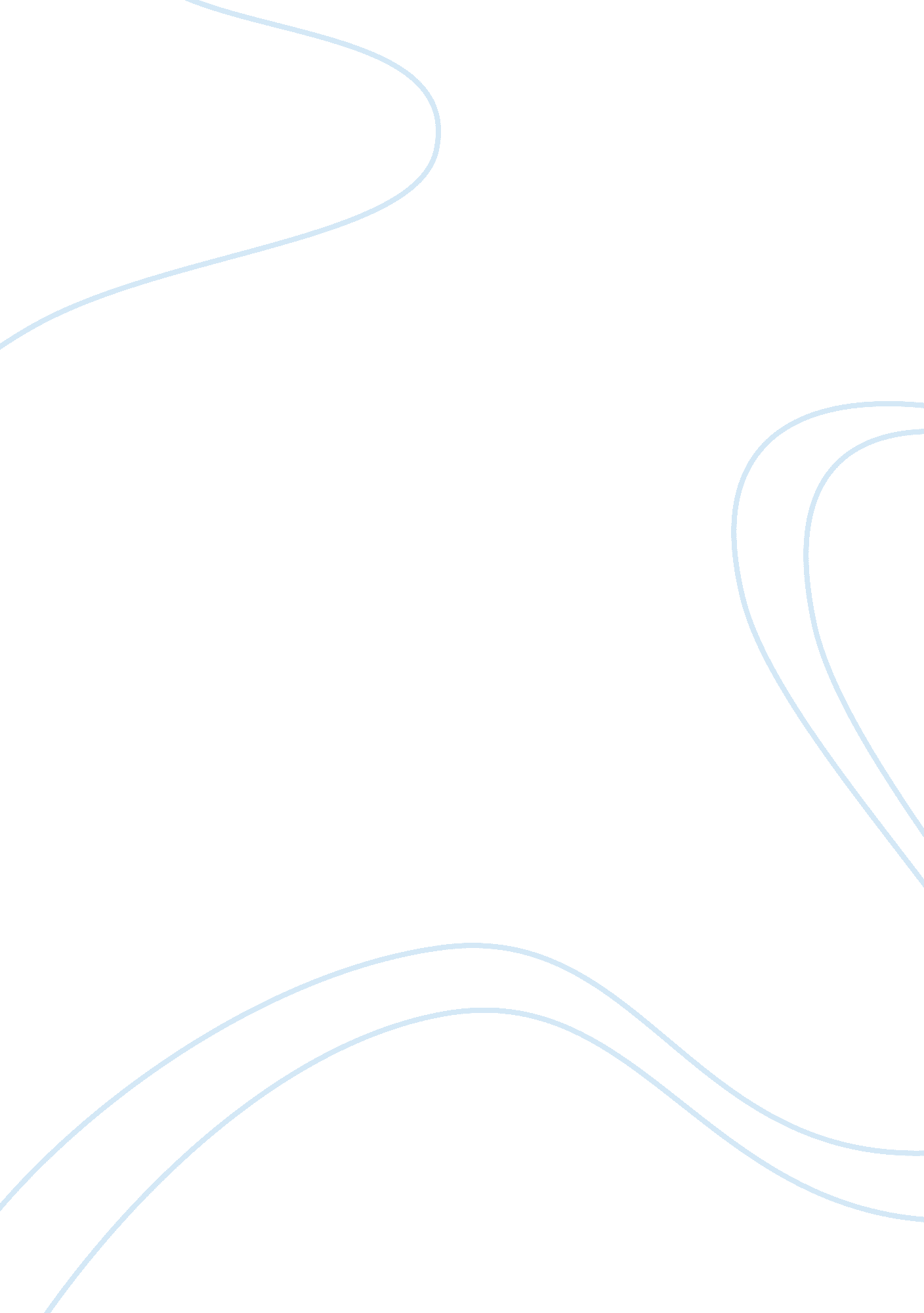 Domestic violence and chinese women essay sampleLaw, Criminal Justice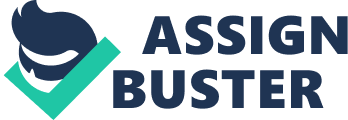 Arguably, domestic violence in the world is tremendously at an increase. In fact, in the recent past domestic violence focused more on women, but since the beginning of 21st cases involving men has been reported. Hence, sociologists and other scholars want to understand, what exactly could be the problem. In china, domestic violence masquerade severe threat to rights of women. Undeniably, Chinese authorities receive approximately 50, 000 complaints in year, but the trend is increasing. Undeniably, domestic violence and conjugal violence has become a potential problem towards Chinese social stability. In china, family is the basis of societal setup; this implies that domestic violence among Chinese community is threatening the family setup. In fact, it is a major cause of potential crimes as well as divorce. Domestic violence occurs in both rural and urban areas, additionally, the elite in Chinese community were too victims or perpetrators of domestic violence. This shows that domestic violence occurs regardless of socio-economic class, education level, race, or region. The victims of domestic violence are mainly women and children. China has concentrated more on economic challenges and environmental challenges; but, has overlooked the challenges posed by domestic violence. Its impacts affect not only families, but the entire society. To some extent the problem has become part of culture; this is because both women and men believe domestic violence is part of family life. Hence, sociologists, should intervene on the issue and overturn the culture and believes on domestic violence. Despite the progress that Chinese women have made, they still remain subordinate to men. On the other hand, men believe they are the powerful in the family, and think it is their right to use violence to restore order. In the past research has been done to establish main causes and solutions of domestic violence against Chinese women. It revealed that domestic violence make women susceptible to various health issues such as suicide, alcohol, depression, as well as drug abuse. Despite the research, the problem still persist in china; hence, sociologists should find the actual statistical figures of women who are affected by violence, and their socio-economic setting. The research is imperative because it leads to the establishment of solutions, enactment of laws to criminalize violence, and establish institutions to counsel and assist victims of domestic violence. 